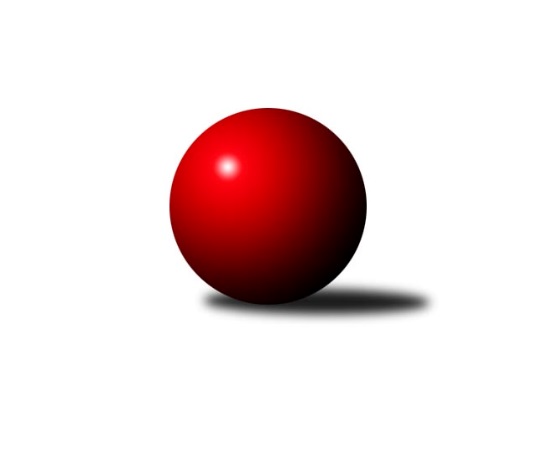 Č.3Ročník 2010/2011	10.10.2010Nejlepšího výkonu v tomto kole: 1662 dosáhlo družstvo: Kelč˝A˝Okresní přebor Nový Jičín 2010/2011Výsledky 3. kolaSouhrnný přehled výsledků:TJ Spartak Bílovec˝B˝	- TJ Sokol Sedlnice ˝B˝	8:2	1615:1562		7.10.TJ Sokol Sedlnice˝C˝	- TJ Frenštát p.R. ˝B˝	6:4	1473:1464		7.10.Kelč˝A˝	- Kelč˝B˝	10:0	1662:1526		8.10.TJ Nový Jičín˝B˝	- KK Lipník nad Bečvou˝C˝		dohrávka		16.10.KK Lipník nad Bečvou ˝B˝	- KK Hranice˝B˝		dohrávka		16.10.Tabulka družstev:	1.	Kelč˝A˝	3	2	0	1	20 : 10 	 	 1623	4	2.	TJ Spartak Bílovec˝B˝	3	2	0	1	20 : 10 	 	 1619	4	3.	KK Hranice˝B˝	2	2	0	0	14 : 6 	 	 1658	4	4.	TJ Sokol Sedlnice˝C˝	3	2	0	1	12 : 18 	 	 1471	4	5.	KK Lipník nad Bečvou˝C˝	2	1	0	1	12 : 8 	 	 1533	2	6.	TJ Frenštát p.R. ˝B˝	3	1	0	2	16 : 14 	 	 1553	2	7.	KK Lipník nad Bečvou ˝B˝	2	1	0	1	10 : 10 	 	 1547	2	8.	TJ Nový Jičín˝B˝	2	1	0	1	8 : 12 	 	 1430	2	9.	TJ Sokol Sedlnice ˝B˝	3	1	0	2	12 : 18 	 	 1534	2	10.	Kelč˝B˝	3	0	0	3	6 : 24 	 	 1491	0Podrobné výsledky kola:	 TJ Spartak Bílovec˝B˝	1615	8:2	1562	TJ Sokol Sedlnice ˝B˝	Emil Rubáč	 	 212 	 197 		409 	 2:0 	 399 	 	217 	 182		David Juřica	Ota Beňo	 	 188 	 212 		400 	 2:0 	 394 	 	191 	 203		Petr Sobotík	Miloš Šrot	 	 214 	 176 		390 	 0:2 	 391 	 	197 	 194		Jiří Chvostek	Pavel Šmydke	 	 207 	 209 		416 	 2:0 	 378 	 	174 	 204		Jaroslav Chvostekrozhodčí: Nejlepší výkon utkání: 416 - Pavel Šmydke	 TJ Sokol Sedlnice˝C˝	1473	6:4	1464	TJ Frenštát p.R. ˝B˝	Ivan Bilenný	 	 155 	 159 		314 	 0:2 	 371 	 	196 	 175		Zdeněk Bordovský	Michaela Tobolová	 	 196 	 203 		399 	 2:0 	 364 	 	180 	 184		Vladimír Vojkůvka	Renáta Janyšková	 	 170 	 178 		348 	 0:2 	 381 	 	187 	 194		Jiří Veselý	Ondřej Malich *1	 	 204 	 208 		412 	 2:0 	 348 	 	178 	 170		Pavel Tobiášrozhodčí: střídání: *1 od 51. hodu Jan SchwarzerNejlepší výkon utkání: 412 - Ondřej Malich	 Kelč˝A˝	1662	10:0	1526	Kelč˝B˝	Antonín Plesník	 	 206 	 219 		425 	 2:0 	 387 	 	205 	 182		Tomáš Rychtár	Jiří Janošek	 	 202 	 206 		408 	 2:0 	 403 	 	201 	 202		Monika Pavelková	Miroslav Pavelka	 	 197 	 228 		425 	 2:0 	 405 	 	206 	 199		Tomaš Vybíral	Antonín Pitrun	 	 200 	 204 		404 	 2:0 	 331 	 	146 	 185		Martin Jarábekrozhodčí: Nejlepšího výkonu v tomto utkání: 425 kuželek dosáhli: Antonín Plesník, Miroslav PavelkaPořadí jednotlivců:	jméno hráče	družstvo	celkem	plné	dorážka	chyby	poměr kuž.	Maximum	1.	Anna Ledvinová 	KK Hranice˝B˝	443.50	292.0	151.5	1.0	2/2	(450)	2.	Antonín Plesník 	Kelč˝A˝	425.00	296.0	129.0	6.3	2/2	(427)	3.	Jaroslav Ledvina 	KK Hranice˝B˝	421.50	289.0	132.5	6.5	2/2	(447)	4.	Pavel Šmydke 	TJ Spartak Bílovec˝B˝	417.25	285.3	132.0	5.3	2/2	(432)	5.	Miroslav Ondrouch 	KK Lipník nad Bečvou˝C˝	416.50	286.0	130.5	5.0	2/2	(417)	6.	Rostislav Klazar 	TJ Spartak Bílovec˝B˝	414.00	286.0	128.0	6.0	2/2	(428)	7.	Emil Rubáč 	TJ Spartak Bílovec˝B˝	406.00	284.8	121.3	9.5	2/2	(409)	8.	Zdeněk Bordovský 	TJ Frenštát p.R. ˝B˝	403.67	294.0	109.7	6.0	3/3	(425)	9.	Jaroslav  Koppa 	KK Lipník nad Bečvou˝C˝	403.00	287.5	115.5	8.0	2/2	(421)	10.	Monika Pavelková 	Kelč˝B˝	402.25	276.0	126.3	8.5	2/2	(416)	11.	Josef Gassmann 	Kelč˝A˝	401.50	277.0	124.5	7.0	2/2	(418)	12.	Jiří Janošek 	Kelč˝A˝	400.75	285.5	115.3	6.5	2/2	(411)	13.	Jana Kulhánková 	KK Lipník nad Bečvou ˝B˝	392.50	280.5	112.0	9.0	2/2	(394)	14.	Michaela Tobolová 	TJ Sokol Sedlnice˝C˝	389.50	271.0	118.5	7.8	2/2	(399)	15.	Radek Kolář 	KK Lipník nad Bečvou ˝B˝	389.50	282.0	107.5	8.0	2/2	(401)	16.	David Juřica 	TJ Sokol Sedlnice ˝B˝	386.00	273.0	113.0	9.0	2/2	(399)	17.	Jiří Veselý 	TJ Frenštát p.R. ˝B˝	385.67	266.0	119.7	9.0	3/3	(409)	18.	Miroslav  Makový 	TJ Frenštát p.R. ˝B˝	382.50	269.0	113.5	9.0	2/3	(419)	19.	Miloš Šrot 	TJ Spartak Bílovec˝B˝	381.50	276.0	105.5	9.5	2/2	(392)	20.	Jaroslav Chvostek 	TJ Sokol Sedlnice ˝B˝	377.75	279.0	98.8	10.8	2/2	(401)	21.	Jiří Chvostek 	TJ Sokol Sedlnice ˝B˝	377.50	282.5	95.0	8.5	2/2	(391)	22.	Jiří Kolář 	KK Lipník nad Bečvou ˝B˝	375.00	264.5	110.5	8.5	2/2	(385)	23.	Vladimír Vojkůvka 	TJ Frenštát p.R. ˝B˝	372.50	266.0	106.5	9.0	2/3	(381)	24.	Ivana Vaculíková 	KK Lipník nad Bečvou˝C˝	371.00	261.5	109.5	8.5	2/2	(402)	25.	Tomáš Rychtár 	Kelč˝B˝	366.50	266.5	100.0	14.0	2/2	(387)	26.	Ján Pelikán 	TJ Nový Jičín˝B˝	365.00	257.0	108.0	13.5	2/2	(382)	27.	Renáta Janyšková 	TJ Sokol Sedlnice˝C˝	357.00	261.5	95.5	11.8	2/2	(375)	28.	Ludmila Galiová 	TJ Nový Jičín˝B˝	344.00	258.5	85.5	17.0	2/2	(350)	29.	Aleš Stehlík 	TJ Nový Jičín˝B˝	334.00	245.5	88.5	17.0	2/2	(340)	30.	Ivan Bilenný 	TJ Sokol Sedlnice˝C˝	333.25	248.5	84.8	18.3	2/2	(383)	31.	Martin Jarábek 	Kelč˝B˝	333.00	256.5	76.5	16.5	2/2	(346)		Tomáš Binek 	TJ Frenštát p.R. ˝B˝	432.00	303.0	129.0	7.0	1/3	(432)		Jaroslav Riedel 	TJ Nový Jičín˝B˝	417.00	275.0	142.0	2.0	1/2	(417)		František Havran 	Kelč˝B˝	417.00	291.0	126.0	9.0	1/2	(417)		Miroslav Pavelka 	Kelč˝A˝	416.50	294.0	122.5	3.5	1/2	(425)		Tomaš Vybíral 	Kelč˝B˝	411.50	298.5	113.0	8.0	1/2	(418)		Antonín Pitrun 	Kelč˝A˝	404.00	281.0	123.0	6.0	1/2	(404)		Josef Schwarz 	KK Hranice˝B˝	403.00	278.0	125.0	8.0	1/2	(403)		Ota Beňo 	TJ Spartak Bílovec˝B˝	400.00	271.0	129.0	11.0	1/2	(400)		Jan Schwarzer 	TJ Sokol Sedlnice ˝B˝	398.00	264.0	134.0	7.0	1/2	(398)		Vlastimila Kolářová 	KK Lipník nad Bečvou ˝B˝	396.00	265.0	131.0	6.0	1/2	(396)		Petr Sobotík 	TJ Sokol Sedlnice ˝B˝	394.00	257.0	137.0	6.0	1/2	(394)		Jan Lenhart 	KK Hranice˝B˝	389.00	277.0	112.0	12.0	1/2	(389)		Sára Petersová 	TJ Sokol Sedlnice ˝B˝	386.00	273.0	113.0	8.0	1/2	(386)		Radek Lankaš 	KK Lipník nad Bečvou ˝B˝	383.00	268.0	115.0	4.0	1/2	(383)		Petr Tomášek 	Kelč˝A˝	381.00	264.0	117.0	7.0	1/2	(381)		Břetislav Ermis 	TJ Sokol Sedlnice˝C˝	371.00	268.0	103.0	10.5	1/2	(382)		František Opravil 	KK Hranice˝B˝	369.00	283.0	86.0	10.0	1/2	(369)		Lukáš Koliba 	TJ Sokol Sedlnice ˝B˝	367.00	260.5	106.5	10.0	1/2	(400)		Puhrová Dagmar 	TJ Nový Jičín˝B˝	356.00	245.0	111.0	12.0	1/2	(356)		Josef Chvatík 	Kelč˝B˝	352.00	254.0	98.0	12.0	1/2	(352)		Pavel Tobiáš 	TJ Frenštát p.R. ˝B˝	348.00	254.0	94.0	10.0	1/3	(348)		Ladislav Mandák 	KK Lipník nad Bečvou˝C˝	345.00	240.0	105.0	11.0	1/2	(345)		Marek Koppa 	KK Lipník nad Bečvou˝C˝	339.00	232.0	107.0	12.0	1/2	(339)Sportovně technické informace:Starty náhradníků:registrační číslo	jméno a příjmení 	datum startu 	družstvo	číslo startu
Hráči dopsaní na soupisku:registrační číslo	jméno a příjmení 	datum startu 	družstvo	Program dalšího kola:4. kolo16.10.2010	so	17:00	TJ Nový Jičín˝B˝ - KK Lipník nad Bečvou˝C˝ (dohrávka z 3. kola)	16.10.2010	so	17:00	KK Lipník nad Bečvou ˝B˝ - KK Hranice˝B˝ (dohrávka z 3. kola)	20.10.2010	st	17:00	KK Lipník nad Bečvou˝C˝ - TJ Frenštát p.R. ˝B˝	20.10.2010	st	17:00	TJ Nový Jičín˝B˝ - TJ Spartak Bílovec˝B˝	21.10.2010	čt	17:00	TJ Sokol Sedlnice ˝B˝ - Kelč˝A˝	22.10.2010	pá	17:00	KK Hranice˝B˝ - TJ Sokol Sedlnice˝C˝	22.10.2010	pá	17:00	Kelč˝B˝ - KK Lipník nad Bečvou ˝B˝	Nejlepší šestka kola - absolutněNejlepší šestka kola - absolutněNejlepší šestka kola - absolutněNejlepší šestka kola - absolutněNejlepší šestka kola - dle průměru kuželenNejlepší šestka kola - dle průměru kuželenNejlepší šestka kola - dle průměru kuželenNejlepší šestka kola - dle průměru kuželenNejlepší šestka kola - dle průměru kuželenPočetJménoNázev týmuVýkonPočetJménoNázev týmuPrůměr (%)Výkon2xJaroslav  KoppaLipník C4252xJaroslav  KoppaLipník C112.054251xMiroslav PavelkaKelč A4253xMiroslav OndrouchLipník C111.794242xAntonín PlesníkKelč A4251xJana KulhánkováLipník B109.614172xMiroslav OndrouchLipník C4242xAntonín PlesníkKelč A107.114251xJana KulhánkováLipník B4171xMiroslav PavelkaKelč A107.114252xPavel ŠmydkeBílovec B4162xPavel ŠmydkeBílovec B105.79416